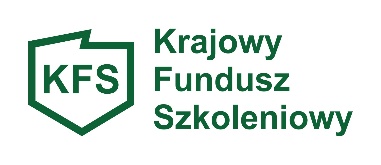 ANKIETAPowiatowy Urząd Pracy w Przemyślu, w związku z potrzebą oszacowania kwoty środków                                z  Krajowego Funduszu Szkoleniowego przeznaczonych na dofinansowanie kształcenia ustawicznego pracowników i pracodawców z rezerwy KFS, prosi Pracodawców o zgłaszanie potrzeb w tym zakresie                          do dnia 31.12.2019r.I. Priorytety Rady Rynku Pracy wydatkowania rezerwy KFSwsparcie kształcenia ustawicznego osób z orzeczonym stopniem niepełnosprawności; wsparcie w nabywaniu kompetencji cyfrowych; wsparcie kształcenia ustawicznego pracowników Centrów Integracji Społecznej, Klubów Integracji Społecznej oraz Warsztatów Terapii Zajęciowej; wsparcie kształcenia ustawicznego osób, które mogą udokumentować wykonywanie  przez  co  najmniej  15  lat  prac  w  szczególnych   warunkach  lub o szczególnym charakterze, a którym nie przysługuje prawo do emerytury pomostowej; wsparcie kształcenia ustawicznego osób  zatrudnionych  u  pracodawców,  którzy w latach 2017-2019 me korzystali ze środków Krajowego Funduszu Szkoleniowego. II. Nazwa i adres siedziby Pracodawcy……………………………………………………………………….III. Czy są Państwo zainteresowani ubieganiem się o środki z rezerwy  Krajowego Funduszu Szkoleniowego na finansowanie kształcenia ustawicznego pracowników i pracodawców? (należy zaznaczyć właściwe krzyżykiem) □ tak  (w sytuacji wybrania odpowiedzi TAK proszę przejść do kolejnych pytań) ,  □ nieIV. Proszę podać liczbę potencjalnych uczestników kształcenia ustawicznego…………………………..V. Proszę podać przewidywany całkowity koszt kształcenia ………………………….………………….VI. Proszę podać priorytet wydatkowania środków KFS…………………….…………………………….Powyższa ankieta nie stanowi zobowiązania w zakresie kształcenia pracowników/pracodawcy. 
Dane posłużą do analiz potrzeb kształcenia i szkolenia pracowników/pracodawców oraz planowania  środków  finansowych przeznaczonych na ww. cel. Wypełnioną ankietę proszę przesłać drogą elektroniczną na  adres: szkolenia@przemysl.praca.gov.plprzesłać za pośrednictwem faksu na numer: (16) 676-09-04 lub złożyć: Powiatowy Urząd Pracy, ul. Katedralna 5,  37-700 Przemyśl, pokój 13a  parter.Informacje udzielane są pod numerem telefonu: (16) 678-28-31Prosimy o składanie ankiet do  31.12.2019 r.                                   Dziękujemy za wypełnienie ankiety.Zgoda na umieszczenie na stronie internetowej PUP.